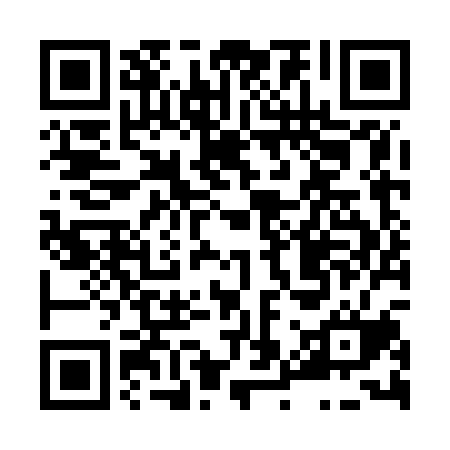 Ramadan times for Bedrc, Czech RepublicMon 11 Mar 2024 - Wed 10 Apr 2024High Latitude Method: Angle Based RulePrayer Calculation Method: Muslim World LeagueAsar Calculation Method: HanafiPrayer times provided by https://www.salahtimes.comDateDayFajrSuhurSunriseDhuhrAsrIftarMaghribIsha11Mon4:354:356:2312:114:076:006:007:4212Tue4:334:336:2012:114:086:026:027:4313Wed4:314:316:1812:104:096:046:047:4514Thu4:284:286:1612:104:116:056:057:4715Fri4:264:266:1412:104:126:076:077:4816Sat4:244:246:1212:104:136:086:087:5017Sun4:214:216:1012:094:156:106:107:5218Mon4:194:196:0812:094:166:116:117:5419Tue4:164:166:0512:094:176:136:137:5620Wed4:144:146:0312:084:186:156:157:5721Thu4:124:126:0112:084:206:166:167:5922Fri4:094:095:5912:084:216:186:188:0123Sat4:074:075:5712:084:226:196:198:0324Sun4:044:045:5512:074:236:216:218:0525Mon4:024:025:5212:074:246:226:228:0726Tue3:593:595:5012:074:266:246:248:0827Wed3:573:575:4812:064:276:266:268:1028Thu3:543:545:4612:064:286:276:278:1229Fri3:513:515:4412:064:296:296:298:1430Sat3:493:495:4212:054:306:306:308:1631Sun4:464:466:391:055:317:327:329:181Mon4:444:446:371:055:337:337:339:202Tue4:414:416:351:055:347:357:359:223Wed4:384:386:331:045:357:377:379:244Thu4:364:366:311:045:367:387:389:265Fri4:334:336:291:045:377:407:409:286Sat4:304:306:271:035:387:417:419:307Sun4:284:286:241:035:397:437:439:328Mon4:254:256:221:035:407:447:449:349Tue4:224:226:201:035:417:467:469:3710Wed4:204:206:181:025:437:477:479:39